Registration FromRegistration fee include: Admission to all scientific sessions (except for accompanying persons), inaugural function, exhibition area, lunch and tea/coffee on all days and the conference kit.By Credit Card: Please log on to www.wasp2016.comNote: - Save time, register onlineII)	Demand Draft: in favour of “wasp2016” payable at Chandigarh.Cheque / Draft No: ........................................ Dated: ..................................... Drawn on: ....................................................For: ............................................................................................................................................................................................Total Amount in INR: .............................................................................................................. Signature: ............................Note: - Please send the duly filled form to the conference secretariat with cheque or demand draft as per the applicable fee structure.Payments can be made online or by “Cheque or Demand Draft” in favour of “wasp2016" payable at Chandigarh, Organising Committee is not liable in any form in case of changes in dates due to unforeseen reasons.Registration confirmation letter along with your registration ID will be emailed to you within 15 days of the receipt of payment in the conference account. The registration fee MUST reach the secretariat before or on the date of deadline, after which the next level of paymentshall be applicable.All children above 8 years of age have to register as accompanying persons.Children below 8 years of age have to be registered (free of charge) for logistics and security reasons.Accompanying persons & children will not be allowed to attend the scientific sessionsSpot registration will not guarantee conference kit and gift.For group registration, please contact operational secretariat office. For group registration, please contact operational secretariat office.Refund of registration fee will be made only against a written request by email or post submitted before 1st October 2016 tothe conference secretariat. 25% of the registration fee will be deducted as processing charges and the rest will be refundedone month after conference completion.From 1st October 2016 onwards, no refund request will be entertained by the secretariat.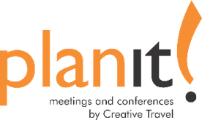 TitleFirst NameLast NameLast NameOrganization / AffiliationOrganization / AffiliationOrganization / AffiliationOrganization / AffiliationOrganization / AffiliationMailing AddressMailing AddressMailing AddressMailing AddressMailing AddressStateStateCountryTelephone (with area code)Telephone (with area code)Mobile (with country code)Mobile (with country code)Mobile (with country code)E-mailGenderGenderGenderMale				FemaleMale				FemaleMale				FemaleMale				FemaleMale				FemaleMale				FemaleMale				FemaleMale				FemaleMale				FemaleName of Accompanying PersonName of Accompanying PersonName of Accompanying PersonName of Accompanying PersonName of Accompanying PersonName of Accompanying PersonName of Accompanying PersonName of Accompanying PersonName of Accompanying PersonName of Accompanying PersonName of Accompanying PersonName of Accompanying Person12Registration Fee (Per Person)(Please tick applicable)√Till 31 May 2016√Till 30 Sept   2016√After 30 Sept 2016 and SpotGroup A Countries*USD 400USD 500USD 600Group B Countries*USD 350USD 450USD 550Group C Countries*USD 300USD 350USD 400Group D Countries*USD 250USD 300USD 350Accompanying PersonUSD 200USD 250USD 300Professional Trainees**USD 150USD 200USD 250SAARC CountriesINR 12,000INR 15,000INR 18,000Accompanying PersonINR 8,000INR 10,000INR 12,000Corporate DelegateINR 24,000INR 27,000INR 30,000